Brief  Resume                                                                                                                                                                                                                                   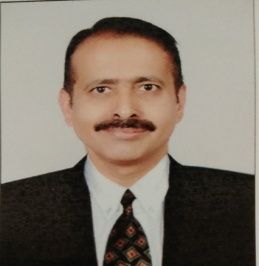 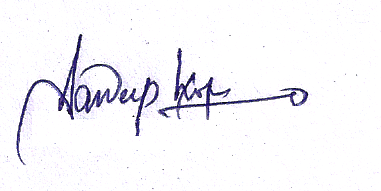                                                                                                                          (Sandeep Chopra)Name Dr. Sandeep ChopraDesignationProfessorProfessional Experience22 YearsEducational Qualification   InstituteMSc. & Ph.D  (Vegetable Science)Punjab Agricultural University, Ludhiana.AwardsAwarded Appreciation Certificate for conducting technical and poster  session  in International Conference-2016 and 2022 by Indian Ecological Society.Awarded Excellence Research-Teaching Award for the year-2017 by Indian Society of Genetics, Biotechnology Research & Development, Agra, India.Area of specializationVegetable ProductionStudents Guided as Major Advisor09 ( MSc.) &    01 (Ph.D)Externally funded Projects handled as P.ITechnology Refinement and Dissemination of ginger & turmeric in Jammu region (HTMM) : 2011-14Technology Refinement and Dissemination of ginger & turmeric in Jammu region (MIDH) :  2014-17Coordinator  of  HADP Project “ Promotiom of Vegetables/Exotic Vegetables under open and protected  structures”.Varietal Development & Adhoc  RecommendationsAssociated Production Scientist in the development of three vegetable crop varieties i.e Okra, Cherry Tomato and Broad bean.Pre-emergence application of oxadiargyl@ 90g/ha, followed by Post –emergence application of quizalofop-ethyl @ 50g/ha (applied at 2-3 leaf stages of weeds) can effectively control weeds in garlic. (Recommended in Package of Practices of Vegetables, SKUAST-J- 2020)Institutional AssignmentsMember of technical support team constituted for constant monitoring of high –end technologies.Nominated member of departmental academic (DAIP) integrity panel for the division of Agronomy (Faculty of Agriculture).Member Student Work Book development team for Job Role (Solanaceous Crop Cultivator, Class 9th & 10th and Tuber crop Cultivator, Class 11th & 12th)    prepared by PSS Central Institute of Vocational Education (A constituent unit of NCERT, under MHRD, GOI).Total no. of publications (Referred journals)31No. of Books & Manuals05